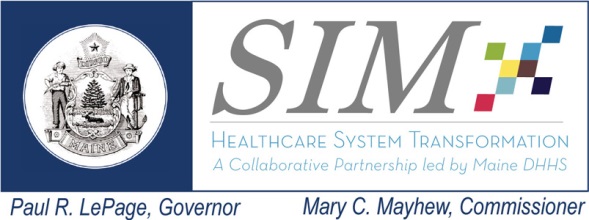 Co-Chairs: Amy Wagner (DHHS/OCQI), Kathy Woods (Lewin)Core Member Attendance:  Jay Yoe (DHHS/OCQI), Katherine Pelletreau (ME Assoc. of Health Plans), Peter Kraut (DHHS/MaineCare), Jim Leonard (DHHS/MaineCare), Poppy Arford (Consumer), Chuck Pritchard (Maine Quality Counts), Angela Cole Westhoff (Maine Osteopathic Association), Debra Wigand (Maine CDC),Interested Parties & Guests: David Hanig (Lewin), Tanya Disney (Lewin), Andy Paradis (Lewin), Jade Christie-Maples (Lewin), Brian Robertson (Market Decisions), Mark Noyes (Market Decisions), Curtis Mildner (Market Decisions), Randy Chenard (Maine SIM), Loretta Dutill (MaineCare), Sybil Mazerolle (OCQI)Unable to attend: Simonne Maline (Consumer), Sheryl Peavey (DHHS/Commissioner’s Office), Peter Flotten (MHMC), Andrew MacLean (Maine Medical Association), Cindy Seekins (Parent of Consumer), Sadel Davis (UPC of Maine), Shaun Alfreds (HealthInfoNet), Amy Dix (Office of MaineCare Services)Next Meeting:  Wednesday, April 6, 2015 from 2:00 pm to 4:00 pmPine Tree Room 2 Anthony Avenue, Augusta, Maine     Please NOTE- this is a FRAGRANCE FREE building  TopicsLeadNotesActions/DecisionsWelcome and IntroductionsGoals of meetingWoodsWagnerReview and discuss final edits to the consumer interview tools for 2016Discuss updated approach to provider and stakeholder interview tools for 2016Receive update on commercial and Medicare target setting process.Review and Approve February 3, 2016 Meeting MinutesWoodsThe February minutes were approved without changes.Lewin will have the meeting materials posted to the Maine SIM website.2016 Consumer research tools- “final edits” and discussion RobertsonNoyesMarket Decisions provided a review of questions to be added to the consumer interview tools for 2016 in order to better target quality improvement opportunities. Open-ended questions will be added to ensure consumers have the opportunity to provide more detail in their own words.Committee members discussed the importance of understanding the patient perspective of patient-provider relationships. In addition, the importance of understanding fragmentation of care and receiving services from multiple providers from the patient perspective was highlighted. There was also some discussion of how to address issues of affordability of care with consumers, as well as the use of specific services like the Emergency Department. Consumer representative Poppy Arford proposed the addition of questions to assess consumer involvement in leadership or oversight processes for Health Homes and Behavioral Health Homes. Consumer involvement is a part of the Core Expectations for practices and the suggestion of seeking opportunity to understand consumer involvement at this level was well received by other members. Final changes to the consumer interview tools will be made by Market Decisions. Lewin, Market Decisions, and OCQI will work together to finalize the tools. The final tools will be brought to the Evaluation Committee for review at the April meeting2016 Provider/Stakeholder researchMildnerIn 2016, tailored sets of questions will be developed for each group to be interviewed, including Behavioral Health Homes, Accountable Communities, Health Homes, and stakeholders. Data collection will be conducted via structured focus groups or interviews. In order to target improvement opportunities and sustainability considerations, a preliminary list of topics was developed to be reviewed and discussed by subcommittee members. Members brought up wanting to better understand the relationship to behavioral health under new models of care. The topic of resiliency and provider capacity to implement new models of care in an environment with so much change underway was an additional area of interest.The use of SIM information technology tools was also suggested as a key interview topic. For example, members wonder how providers are using notifications to coordinate care around consumers when they are discharged. This line of discussion may be best targeted for administrative and care coordination staff. How providers are using the value-based management portal was also suggested as a topic for questions. For discussions regarding payment models, members suggested that management staff would be better suited to provide input. Providers are less likely to interact with funding issues in a practice. However, it may be worth exploring provider perspectives on whether they think financial models are adequate to support the new models of care. OCQI, Lewin, Market Decisions and MaineCare will continue to review interview and focus group topics and develop interview tools and focus group facilitator guides. Additional discussions with the Evaluation Committee will occur during the April meeting with the goal of bringing final tools to the May meetingSIM Dashboard Update & discussion of next steps for target settingDisneyChenardMembers received an update on the target setting process for Medicare and commercial populations. Medicare data is being processed and vetted by Lewin and OCQI. Once this process is complete, targets will be explored for Medicare. Commercial target setting has not made progress since December, as the commercial plans already have internal targets that do not directly align with the Maine SIM measures. K. Pelletreau noted the recent SCOTUS decision upholding self-insured payers refusing to give data to state APCDs (Gobeille vs. Liberty Mutual).  This impacts the availability of data for population health analysis- important for Steering Committee to be aware of this Supreme Court decision.Medicare target setting will begin in March, for which the subcommittee will receive updates. Randy Chenard working with Katherine Pelletreau re. next steps for commercial target setting.Time for Public CommentWagnerNo comments made. Next StepsWagnerNext MeetingMarch 30,  2016, 2-4 pm Pine Tree Room2 Anthony Avenue, Augusta Future Discussion Topics Review/revision Provider, Stakeholder research toolsTarget setting for Commercial & Medicare- progress updateUpdate on Special Studies for the 2016 SIM EvaluationRapid Cycle Improvement DiscussionsUpdate on NDPP & CHW researchFollow up on clinical data risk and other identified risks as necessaryWorkgroup Risks TrackingWorkgroup Risks TrackingWorkgroup Risks TrackingWorkgroup Risks TrackingWorkgroup Risks TrackingDateRisk DefinitionMitigation OptionsPros/ConsAssigned To6/24/2015Once access to Medicare data is granted there are still issues related to processing delays and the lag time of available claims information e.g. July 2015 will receive Medicare claims data for calendar year 2014 & pharmacy data for calendar year 2013;Limited ability to influence.  Note that Lewin has received Medicare data.Limited ability to influence- inform Steering Committee as relates to evaluation processKathy Woods, Amy Wagner6/24/2015Potential delays in timely access to Commercial data due to time lags in release of dataThere is a four month lag for data at this time, but it is anticipated that data through March 2014 will be sent to Lewin in July 2015. Limited ability to influence.  Note that Lewin has received commercial data.Limited ability to influence- inform Steering Committee as relates to evaluation processKathy Woods, Amy Wagner6/24/2015Lack of access to clinical data for evaluation analysis purposes6/24/15 This issue will be sent to the Data Infrastructure Subcommittee for consideration. 10/28/15 – This topic was discussed again with the Evaluation Subcommittee members. A small group will likely be convened to discuss priorities and next steps for this issue.  Jim Leonard volunteered to facilitate next steps.2/3/16 – Subcommittee members received update on MaineCare efforts to begin mobilization for testing collection of Diabetes HbA1c. Needs assessment is currently underway, with aim to develop governance structure and draft plan by September 2016. Both core measures and SPA reporting requirements include clinical data measures. Jim Leonard; Kathy Woods, Amy Wagner6/24/2015Delays in access to Medicare dataDUA is with CMS for approval. Once received, data will be transferred. Risk has been resolved, as Medicare data was received in July.ResolvedAndy Paradis / Kathy Woods / Peter FlottenDependencies TrackingDependencies TrackingDependencies TrackingDependencies TrackingPayment ReformData InfrastructureDelivery System ReformOtherLack of access to clinical data for evaluation analysis purposes